	                    FICHA DE POSTULACIÓN 2019	Nº Folio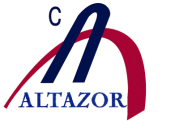 Datos Del Postulante INFORMACIÓN SOLO CON CARÁCTER ESTADÍSTICO          Apellido paterno	  	                 Apellido materno	                        	               Nombres      Dirección Fecha de Nacimiento     				     RUN                                             Jardín o  Colegio de ProcedenciaDatos de la Madre (o tutora)           Cédula de Identidad		             Nombre                             Apellido Paterno	             Apellido Materno                Teléfono casa                                                  Teléfono Celular                                              Teléfono Trabajo  Ocupación –  Oficio                                                                Dirección particular                                                          Datos del Padre (o tutor)        Cédula de Identidad		                Nombre                                           Apellido Paterno                 Apellido Materno	         Ocupación –  Oficio                                                                                    Dirección   particular                                          AñosMesesMeses¿Con quién vive el niño/a?-E-Mail:- E-Mail:                  Nivel de estudios de la Madre    Nivel de estudios de la Madre    Nivel de estudios de la MadreNivel de estudios del PadreNivel de estudios del PadreNivel de estudios del PadreCompletaIncompletaCompletaIncompletaBásica Básica Media Media Tec. Superior                            Tec. Superior                            Universitaria Universitaria FIRMA APODERADO(A)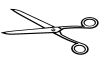 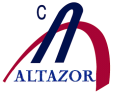                            FICHA DE POSTULACIÓN 2019Recibido por: _____________________________________________  Nombre alumno/a postulante: _____________________________GUARDE ESTA COLILLAPROCESO PARA HERMANOS DE ESTUDIANTES E HIJOS DE FUNCIONARIOS